NOTICE OF REGULATION REPEALMay 6, 2014DEPARTMENT OF EDUCATIONDivision of Universities University of North FloridaREGULATION NO/TITLE:9.0020R Vehicle Parking Permits9.0030R Parking Permit Fees, Styles, Display Requirements, Replacements and Refunds9.0040R Parking Locations9.0050R Motor Scooter, Motorcycle, Moped, Bicycle, Boat, RV, Portable Storage Container, Trailer and Non-Motorized Vehicle Regulations9.0060R Violations of Parking Regulations 9.0070R Fines, Late Fees and Other Penalties 9.0080R Payment Procedures9.0090R Vehicle Towing, Impoundment and Immobilization 9.0100R Appealing Citations and Appellate Procedures 9.0110R Disposition of Fees and Fines CollectedSUMMARY:The repeal is being undertaken in order to consolidate all prior parking regulations into a single regulation 9.0010R, which will govern parking on campus.FULL TEXT:The full text of the regulation for repeal is attached.AUTHORITY:Resolution of the Florida Board of Governors dated January 7, 2003 and Florida Statutes 1006.66.UNIVERSITY OFFICIAL INITIATING THE REPEALED REGULATION:Scott Bennett, Associate Vice President Administration and FinanceINDIVIDUAL TO BE CONTACTED REGARDING THE REPEALED REGULATION:Stephanie Howell, Paralegal, Office of the General Counsel, showell@unf.edu, phone (904)620-2828; fax (904)620-1044; Building 1, Room 2100, 1 UNF Drive, Jacksonville,FL 32224.Any comments regarding the repeal of the regulation must be sent in writing to Stephanie Howell @ showell@unf.edu on or before May 21, 2014, to receive full consideration.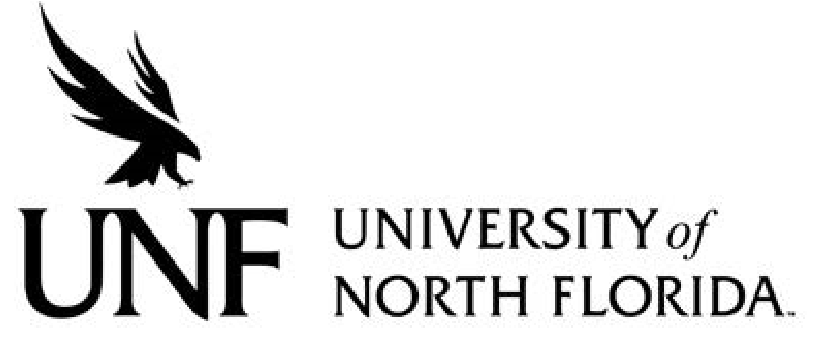 Regulation Number: 	Effective Date:  		Revised Date: Subject: Responsible Division/Department: Check what type of Regulation this is: New Regulation Major Revision of Existing Regulation Minor/Technical Revision of Existing RegulationReaffirmation of Existing Regulation STATEMENT OF REGULATIONAll persons receiving UNF citations for non-moving violations shall pay such charges in person or by mail or on the web to UNF Parking Services. Such payment shall be made within fourteen (14) calendar days from the date the citation is issued.Citations which are not satisfied within fourteen (14) calendar days from the date of issuance will be collected in accordance with the University accounts receivable collection procedures. The University may, as a result of failure to pay the appropriate fine within fourteen (14) calendar days or if charges were not dismissed upon appeal, take one or more of the following actions, as appropriate, until such payment is satisfied:Withdraw parking and driving privileges on University property; (b) Prevent registration as a student;(c) Withhold delivery of transcripts or degrees; and/or (d) Place the receivable with a collection agent.Authority: Resolution Florida Board of Governors dated January 7, 2003 Florida Statutes 1001.74(35) and 1006.66History–New 10-20-05, Formerly 5.1008, 6C9-11.008.Regulation Number: 	Effective Date:  		Revised Date: Subject: Responsible Division/Department: Check what type of Regulation this is: New Regulation Major Revision of Existing Regulation Minor/Technical Revision of Existing RegulationReaffirmation of Existing Regulation STATEMENT OF REGULATIONA vehicle may be towed away and/or impounded if the University Parking Services Department or University Police determines the vehicle:Is blocking a traffic way;Is blocking a pedestrian way;Is blocking access to a required service; (d) Is creating a hazard;Belongs to a person whose parking privileges on campus have been revoked by the University;Is parked in a designated no parking or tow-away zone; (g) Is illegally parked in a disability parking space;(h) Is illegally parked in a reserved space; (i) Is parked in a fire lane;(j) Is illegally parked in a Registered Guest / Vendor space; (k) Is involved in a crime or is potential evidence;Would be left unattended due to the arrest of the driver;Appears to be abandoned and reasonable efforts to contact the vehicle owner are unsuccessful;Is not displaying a valid license plate or a valid temporary registration tag; (o)Has been immobilized by placement of a wheel lock device to it for a period oftwenty (20) or more days and the owner has not satisfied requirements to have the device removed;Is parked in a manner that has the potential to cause harm to members of the University community, or damage to University property or other property; and/orIs deemed by the University President, or his designee, to require removal.Any and all charges against the vehicle, including the immobilization fee, must be satisfied prior to the vehicle being released from impound.Wrecker services removing vehicles from the University are entitled to payment as authorized by applicable Florida Statutes and Municipal Ordinances.Use of Immobilizing Devices. The Parking Services Department is authorized to attach a wheel lock device that is capable of immobilizing a vehicle so that it cannot be movedwhen three (3) or more parking citations for violations of the parking regulations contained in these regulations have been issued and not successfully appealed and remain unpaid for more than fourteen (14) calendar days;when eight (8) or more parking citations for violations of the parking regulations contained in this regulation have been issued during the previous 365 days and not successfully appealed and the parking regulations are again being violated (9th or more citation within 365 days);when a vehicle displays a lost, stolen, forged or altered UNF parking permit;in situations where a vehicle is repeatedly parked on campus without displaying a UNF parking permit; orif the parking permit displayed on a vehicle has been issued to an individual whose parking privileges on campus have been revoked by the University. 	(4) At the time the wheel lock device is attached, a notice will be affixed to the vehicle giving information as to the amount of pending fines, where the fines should be paid, and the amount of any service charges, which must be satisfied before the wheel lock is removed. An immobilization fee as approved annually by the University of North Florida Board of Trustees and published on the Parking Services website (www.unf.edu/parking) and available from the Parking Services Department, will be charged, in addition to other fines.(5) If a vehicle is immobilized or towed, all outstanding citation amounts, late fees and the immobilization or tow fee must be paid before the vehicle will be released. An appeal may then be filed and, if successful in whole or in part, a full or partial refund will be provided.Authority: Resolution Florida Board of Governors dated January 7, 2003 Florida Statutes 1001.74(35) and 1006.66History–New 10-20-05, Formerly 5.1009, 6C9-11.009.BOT approved revisions October 18, 2007.Regulation Number: 	Effective Date:  		Revised Date: Subject: Responsible Division/Department: Check what type of Regulation this is: New Regulation Major Revision of Existing Regulation Minor/Technical Revision of Existing RegulationReaffirmation of Existing Regulation STATEMENT OF REGULATIONAn individual who wishes to appeal a parking citation must complete and submit a Citation Appeal Form which is available on the Parking Services website (www.unf.edu/parking) or from the Parking Services Department. The completed form together with any relevant supporting documentation must be submitted to the Parking Services Department within fourteen (14) calendar days of issuance of the citation. Appeals not filed within the fourteen day deadline are untimely, will not be heard and the citation will stand as issued.The appeal will first be considered by Parking Services Department staff. If Parking Services Department staff determines the appeal has merit and the individual should not have to pay the citation, the appeal process is complete. If Parking Services Department staff determines the circumstances do not necessarily warrant a successful appeal, the appeal will be forwarded to the appropriate independent appeal board for an appeal hearing.An individual appealing a parking citation has the option of being present at the appeal hearing or having the appeal decided in his or her absence. In either situation, the decision reached at the appeal hearing will be final and will not be revisited based on the appellant’s choice whether to appear or not to appear at the hearing.Student appeals of citations will be decided by the Student Government Judiciary. All other appeals will be decided by the University’s Parking Violations Appeal Board.STUDENT APPEAL PROCESSThe Citation Appeal Form, any relevant supporting documentation provided by the appellant and relevant documentation from the Parking Services Department will be considered by the Student Government Judiciary.For appeals where the student does not choose to appear at a hearing, each case will be read independently by two members of the Judiciary and each shall render a decision. If the decisions are the same, the case is decided and is final. If the decisions are different, the case will be considered by a quorum of the Judiciary body and an ultimate decision on the appeal will be made pursuant to the Student Government Judiciary procedures.For appeals where the student indicates that s/he wishes to appear at the hearing, the appellant will be notified of the date, time and location of the hearing and the student may appear and present evidence. The case will be heard by a quorum of the Judiciary body and a decision on the appeal will be made pursuant to Student Government Judiciary procedures. An appellant’s failure to appear at the scheduled hearing will result in automatic denial of the appeal.NON-STUDENT APPEALSThe Citation Appeal Form, any relevant supporting documentation provided by the appellant and relevant documentation from the Parking Services Department will be considered by the Parking Violations Appeal Board.For appeals where the appellant does not choose to appear at a hearing, each case will be considered by a quorum of the Board and a decision made pursuant to the Parking Violations Appeal Board by-laws.For appeals where the appellant indicates that s/he wishes to appear at the hearing, the appellant will be notified of the date, time and location of the hearing and may appear and present evidence. The case will be heard by a quorum of the Board and a decision on the appeal will be made pursuant to the Parking Violations Appeal Board by-laws. An appellant’s failure to appear at the scheduled hearing will result in automatic denial of the appeal.APPEAL DECISIONSDecisions on appeals by the Student Government Judiciary, either as individuals or as a collective body, and decisions on appeals by the Parking Violations Appeal Board will be based on the details presented to them and all decisions will be based on the merits of the particular case. The members of the student judiciary and the appeal board are expected to be diligent and conscientious in their duties and to use their best judgment and common sense when rendering decisions on parking citation appeals. The following justifications are not to be considered sufficient on their own to allow for a successful appeal.1. Lack of knowledge of parking regulations. 2. First time offender.3. Time period since the previous parking infraction.The decisions reached by Student Government Judiciary and the Parking Violations Appeal Board are the only avenue of appeal regarding parking citations and the decisions reached by these bodies are final and binding and constitute the University’s final decision regarding the appealed citations.NOTIFICATION OF APPEAL RESULTSFollowing consideration of an appeal, the appellant will be notified in writing (or by e-mail) by the Parking Services Department of the final outcome of the appeal. If the citation is sustained, or only partially reduced, any remaining fine must be paid within fourteen (14) calendar days after notification of the disposition of the appeal.Authority: Resolution Florida Board of Governors dated January 7, 2003 Florida Statutes 1001.74(35) and 1006.66History–New 10-20-05, Formerly 5.1010, 6C9-11.010. Amended and approved by the BOT October 7, 2010.Regulation Number: 	Effective Date:  		Revised Date: Subject: Responsible Division/Department: Check what type of Regulation this is: New Regulation Major Revision of Existing Regulation Minor/Technical Revision of Existing RegulationReaffirmation of Existing Regulation STATEMENT OF REGULATIONMonies collected from parking assessments and infraction fines shall be used to defray the administrative and operating costs of the parking program at the University and to provide for additional parking facilities on campus in accordance with Section 1006.66(7), Florida Statutes.Authority: Resolution Florida Board of Governors dated January 7, 2003 Florida Statutes 1001.74(35) and 1006.66History–New 10-20-05, Formerly 5.1011, 6C9-11.011.